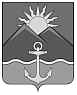 ДУМА ХАСАНСКОГО МУНИЦИПАЛЬНОГО РАЙОНАРЕШЕНИЕ                                                                                                       пгт Славянка29.11.2021				    				                      № 339О Нормативном правовом акте«О внесении изменения в приложение 1 кНормативному правовому акту «О Реестре должностей муниципальной службы в органах местного самоуправления Хасанского муниципального района»»В соответствии с Федеральным законом от 01.07.2021 N 255-ФЗ "О внесении изменений в Федеральный закон «Об общих принципах организации и деятельности контрольно-счетных органов субъектов Российской Федерации и муниципальных образований» и отдельные законодательные акты Российской Федерации», Законом Приморского края от 04.06.2007 № 83-КЗ "О Реестре должностей муниципальной службы в Приморском крае", руководствуясь Уставом Хасанского муниципального района, Дума Хасанского муниципального районаРЕШИЛА:1. Принять Нормативный правовой акт «О внесении изменения в приложение 1  к Нормативному правовому акту «О Реестре должностей муниципальной службы в органах местного самоуправления Хасанского муниципального района»».2. Направить Нормативный правовой акт «О внесении изменения в приложение 1  к Нормативному правовому акту «О Реестре должностей муниципальной службы в органах местного самоуправления Хасанского муниципального района»» главе Хасанского муниципального района для подписания и официального опубликования.3. Настоящее решение вступает в силу со дня его принятия.Председатель Думы                			 		             В.П. ИльинаДУМА ХАСАНСКОГО МУНИЦИПАЛЬНОГО РАЙОНАпгт. СлавянкаНОРМАТИВНЫЙ ПРАВОВОЙ АКТО внесении изменения в приложение 1 к Нормативному правовому акту «О Реестре должностей муниципальной службы в органах местного самоуправления Хасанского муниципального района»  Принят решением Думы Хасанского муниципального района от 29.11.2021 № 3391. Внести в приложение 1 к Нормативному правовому акту от 07.06.2021 № 82-НПА «О Реестре должностей муниципальной службы в органах местного самоуправления  Хасанского муниципального района» следующее изменение:1.1. В разделе 3 «Перечень должностей в Контрольно-счетном органе Хасанского муниципального района» подраздел «Старшая группа должностей» дополнить строкой:	2. Настоящий Нормативный правовой акт вступает в силу со дня его официального опубликования.Глава Хасанского муниципального района                                            И.В.СТЕПАНОВпгт Славянка29.11.2021 года№111-НПА«Старший специалист 1 разряда».«Старший специалист 1 разряда».